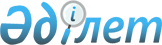 Об установлении дополнительного перечня лиц, относящихся к целевым группам, проживающим на территории Астраханского района на 2010 год
					
			Утративший силу
			
			
		
					Постановление акимата Астраханского района Акмолинской области от 12 апреля 2010 года № 78. Зарегистрировано Управлением юстиции Астраханского района Акмолинской области 5 мая 2010 года № 1-6-121. Утратило силу - постановлением акимата Астраханского района Акмолинской области от 19 января 2011 года № 34

      Сноска. Утратило силу - постановлением акимата Астраханского района Акмолинской области от 19.01.2011 № 34      В соответствии со статьей 31 Закона Республики Казахстан от 23 января 2001 года «О местном государственном управлении и самоуправлении в Республике Казахстан», статьями 5 и 7 Закона Республики Казахстан от 23 января 2001 года «О занятости населения», акимат Астраханского района ПОСТАНОВЛЯЕТ:



      1. Установить дополнительный перечень лиц, относящихся к целевым группам, проживающим на территории Астраханского района на 2010 год:

      длительно не работающие (более года);

      молодежь в возрасте до 24 лет.

      наркозависимые, прошедшие курс социально-психологической реабилитации.

      Сноска. Пункт 1 с изменениями, внесенными постановлением акимата Астраханского района Акмолинской области от 16.06.2010 № 173 (порядок введения в действия см. п-3)



      2. Контроль за исполнением данного постановления возложить на заместителя акима Астраханского района Кожахмет М.К.



      3. Постановление вступает в силу со дня государственной регистрации в Управлении юстиции Астраханского района и вводится в действие со дня официального опубликования.      Аким Астраханского района                  Р.Акимов
					© 2012. РГП на ПХВ «Институт законодательства и правовой информации Республики Казахстан» Министерства юстиции Республики Казахстан
				